Servis şoförleri ve rehberlik personeli kişisel hijyen kurallarına uygun şekilde hareket etmelidir.Genel hijyen kuralları ve salgın durumlarına özgü önlemlere (maske vb.) uyulmalıdır.Servis aracında bulunan öğretmen, öğrenci ve diğer kişilerin sağlık otoritelerince belirlenen KKD (maske takılması vb.) kullanımı için gerekli önlemler (maskesi olmayanlar için araçlarda maske bulundurulması vb.) alınmalıdır.Servis araçlarında uygun yerlere salgın hastalık dönemlerine özgü kurallar (sosyal mesafe, maske kullanımı, el temizliği) ile enfeksiyon yayılmasını önlemenin yollarını açıklayan bilgilendirme amaçlı afişler, posterler, tabela, uyarı işaretleri vb. asılmalıdır.Araç içerisinde el antiseptiği bulundurulmalıdır.Öğrenciler servise binerken ve inerken sosyal mesafe kuralına uygun davranılmalıdır.Sosyal mesafe kuralının bozulmaması için gerekli önlemler alınmalıdır.Sağlık otoritelerince hastalık belirtilerinin tespiti amacıyla belirlenen kurallar (ateş ölçümü vb.) uygulanmalı, salgın hastalık belirtileri (ateş, öksürük, burun akıntısı, nefes darlığı vb.) gösteren öğrenciler servise almayıp velileri bilgilendirilmeli ve sağlık merkezine yönlendirmelidir.Koltuklara numara verilmeli, evden alınma sırasına göre her öğrencinin hangi koltuğu kullanacağı sabit hale getirilmelidir.Koltuk numarasına göre oturma listesi oluşturulmalı, liste serviste görünür şekilde asılmalı ve her öğrenci kuruluşa gidiş ve dönüşlerde her gün kendine ayrılmış sabit koltukta seyahat edilmelidir.Servis araçlarına oturma listesinde ismi bulunan öğrencinin dışında kişi kabul edilmemelidir.Servis içinde konuşulmamalı, mecburiyet olmadıkça içecek ve yiyecek kullanılmamalıdır.Araçlarda klima iç hava sirkülasyonu kapalı tutulmalı, temiz hava sirkülasyonu ya da doğal havalandırma sağlanmalıdır.Servislerde pencereler uygun olan her fırsatta açılarak servisin iç havasının temizlenmesi sağlanmalıdır.Her servis tamamlandıktan sonra sık dokunan yüzeyler, kapı kolları, kol dayama kolçakları, tutacaklar, cam açma düğmeleri, emniyet kemeri tokaları önce su ve deterjanlı bezle silinmeli daha sonra 1/100 oranında sulandırılmış Sodyum Hipoklorit CAS No 76 81-52 - 9 veya %70 lik alkol ile dezenfekte edilmelidir. Bu amaçla Sağlık Bakanlığı ruhsatlı dezenfektanlar da kullanılabilir. Temizlik yolcu olmadığı zamanlarda yapılmalı ve sonrasında en az 1 dakika bekleyip havalandırılmalıdır. 	…/…/2020                                                                                                                   ADI SOYADI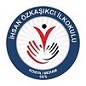 OKUL SERVİSLERİ KULLANMA TALİMATIDoküman NoOKUL SERVİSLERİ KULLANMA TALİMATIYayım TarihiOKUL SERVİSLERİ KULLANMA TALİMATIRevizyon No00OKUL SERVİSLERİ KULLANMA TALİMATIRevizyon TarihiOKUL SERVİSLERİ KULLANMA TALİMATISayfa No1/1